How Do I(We) Get To Camp Arrowhead?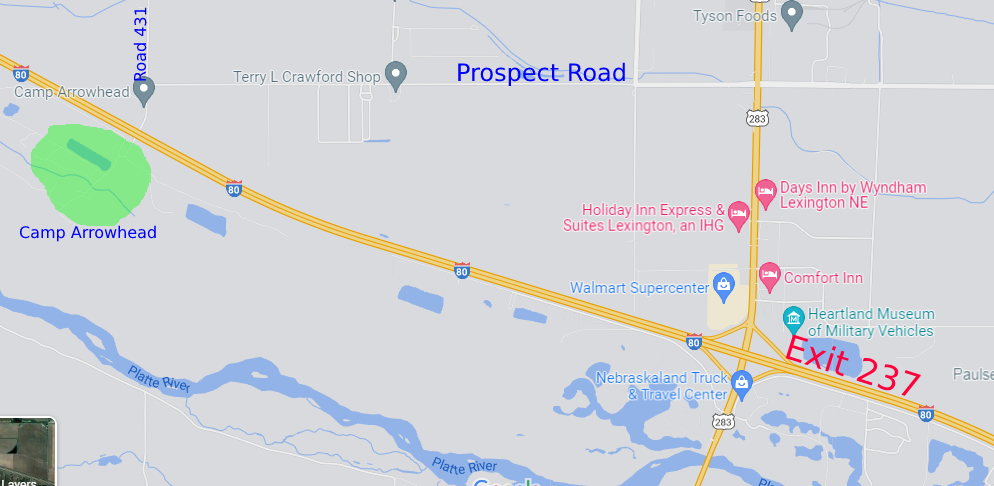 DIRECTIONS:**ADDRESS: 75352 Road 431, Lexington, NE 68850**CAMP PHONE: 308-324-1956 or Pastor Hubert’s Phone: 740-817-0585From I-80(East~Ogallala/North Platte or West~Omaha/Lincoln)Exit 237 at Lexington, go North.Travel North on Hwy 283 for 1 mile to second Stop Light at        W. Prospect Road.Turn Left (West) on Prospect Rd. and travel 2 ½ miles to “T” in the road – Road 431.Turn Left (South) on Road 431 and follow going over I-80          to the “T”.Turn Right and an immediate Left.Follow road into Camp Gate. When You/Your Group Arrive at Camp:Please Check-In On-Site at the Open Air Pavilion.**Remember, there will be NO On-Site Registration!**